ТРИДЦАТЬ ТРЕТЬЯ ОЧЕРЕДНАЯ СЕССИЯ ЧЕТВЕРТОГО СОЗЫВАРЕШЕНИЕ	             ЧЕЧИМот  20.04.2022 г.                                   			                                      №33-9                                                                  с. ОнгудайОб утверждении Правил депутатской этикиВ соответствии с частью 1 статьи 55 Устава муниципального образования «Онгудайский район» Республики Алтай Совет депутатов района (аймака) РЕШИЛ:1. Утвердить Правила депутатской этики согласно приложению.2. Настоящее Постановление вступает в силу со дня его принятия.3.Контроль за исполнением настоящего решения возложить на  постоянную комиссию по вопросам местного самоуправления, правопорядка СМИ (Бушулдаеву К.Б).Председатель Совета депутатов района (аймака)                                                                 А.Ы.ТысовПриложениек решению Совета депутатоврайона (аймака) от 20.04.2022 г. №33-9ПРАВИЛАДЕПУТАТСКОЙ ЭТИКИПравила депутатской этики для депутатов Совета депутатов района (аймака) МО «Онгудайский район» (далее - Правила) устанавливают моральные принципы и нормы поведения депутатов как в рамках заседаний Совета депутатов района (аймака) МО «Онгудайский район», так и вне их, а также процедуру рассмотрения вопросов, связанных с нарушением Правил.Общие положения1. Депутат, осуществляя свои полномочия  должен:1) сознавать свою ответственность перед государством, обществом и гражданами;2) исходить из того, что признание, соблюдение и защита прав и свобод человека и гражданина определяют основной смысл и содержание деятельности органов местного самоуправления;3) соблюдать Конституцию Российской Федерации, федеральные законы и иные нормативные правовые акты Российской Федерации, Конституцию (Основной Закон) Республики Алтай, законы и иные нормативные правовые акты Республики Алтай, нормативные правовые акты МО «Онгудайский район»;4) соблюдать моральные нормы, отражающие идеалы добра, справедливости, честности и порядочности, воздерживаться от поступков, которые могли бы вызвать сомнения в добросовестном исполнении депутатом своих полномочий, а также от обещаний, которые депутат не в состоянии выполнить;5) уважать достоинство других депутатов, должностных лиц и граждан, с которыми он вступает в отношения в связи с исполнением депутатских полномочий.2. Депутат не может использовать свое имя и статус для каких-либо злоупотреблений.3. Депутат обязан поддерживать авторитет Совета депутатов района (аймака) МО «Онгудайский район» и должен воздерживаться от действий, заявлений и поступков, способных скомпрометировать его или органы местного самоуправления, а также граждан, представителем которых он является.II. Правила, относящиеся к деятельности депутатов в     Совете депутатов района (аймака) МО «Онгудайский район»4. Отношения между депутатами строятся на основе равноправия. Каждый депутат обязан лояльно относиться к другим депутатам независимо от их социального статуса и политической ориентации. Депутаты должны строить свою работу на основе свободного коллективного обсуждения и непредвзятого принятия решений по рассматриваемым вопросам, уважения к многообразию мнений, не комментировать выступления коллег и не допускать конфликтов, искать пути преодоления разногласий среди депутатов путем дискуссий.5. Депутат не может проявлять безапелляционность и навязывать свою позицию посредством угрозы, ультиматума и иных подобных методов.6. Депутат обязан участвовать в работе Совета депутатов района (аймака) МО «Онгудайский район», в который он избран. Участвуя в сессиях Совета депутатов района (аймака) МО «Онгудайский район»й, обязан соблюдать Регламент Совета депутатов района (аймака) МО «Онгудайский район» (далее - Регламент), а также порядок проведения соответствующей сессии.Депутаты должны уважать председательствующего на сессии, подчиняться его указаниям, данным в пределах его полномочий в соответствии с Регламентом.Самовольные действия по прекращению сессии Совета депутатов района (аймака) МО «Онгудайский район», в том числе уход из зала в знак протеста, для срыва сессии, не допускаются. По решению Совета депутатов района (аймака) МО «Онгудайский район» в СМИ может быть опубликован список депутатов, регулярно отсутствующих на заседаниях, с указанием причин.7. Депутаты на сессиях Совета депутатов района (аймака) МО «Онгудайский район»и на заседаниях его органов не должны использовать в своих выступлениях грубые, оскорбительные и некорректные выражения, использовать заведомо ложную информацию, допускать необоснованные обвинения в чей-либо адрес, призывать к незаконным действиям.Депутаты обязаны обращаться друг к другу и иным лицам, присутствующим на сессии (заседании), на "Вы", используя формы уважительного обращения.8. Депутат не должен формировать общественное мнение с целью нанесения вреда чести, достоинству и деловой репутации другого депутата.III. Правила, относящиеся к взаимоотношениям депутатов с деятельностью органов  власти разных уровней,   иных органов, организаций, а также должностных лиц9. Депутат (если он не является Председателем  или его заместителем либо не имеет на то соответствующих полномочий) не вправе выступать от имени Совета депутатов района (аймака) МО «Онгудайский район» в качестве его официального представителя во взаимоотношениях с иными органами  власти, коммерческими и некоммерческими организациями, общественными объединениями, СМИ, и гражданами. Во взаимоотношениях с ними депутат не должен использовать преимущества своего статуса в личных целях.10. Депутат не вправе получать для себя лично, а также для членов своей семьи и иных близких лиц от юридических и физических лиц вознаграждения (подарки, ссуды, услуги, оплата развлечений, отдыха, транспортных средств и иные вознаграждения), связанные с осуществлением своих полномочий.11. Депутат не может использовать информацию, ставшую ему известной благодаря своему статусу, в целях получения материальной и иной выгоды для себя, членов своей семьи и других близких лиц.12. Депутат, выступая в СМИ, на собраниях и митингах, делая различные публичные заявления, комментируя деятельность  власти, иных  органов, организаций, а также должностных лиц, использует только достоверные факты. Выступления депутата должны быть корректными и не должны порочить деловую репутацию соответствующих органов и организаций, честь, достоинство и деловую репутацию соответствующих должностных лиц. В случае умышленного или неосторожного употребления в публичных выступлениях и заявлениях недостоверных фактов, а также унижения чести, достоинства и деловой репутации указанных органов, организаций и лиц депутат публично признает некорректность своих высказываний и приносит извинения.IV. Правила, относящиеся к защите чести,достоинства и деловой репутации депутата13. Депутат, считающий себя оскорбленным словами и (или) действием другого депутата,  вправе требовать публичных извинений со стороны соответствующего лица.Публичными считаются извинения, принесенные депутату лично в присутствии иных лиц, в том числе на сессии Совета депутатов района (аймака) МО «Онгудайский район», либо в письменной форме в виде обращения непосредственно к депутату, в адрес Совета депутатов района (аймака) МО «Онгудайский район», его органа или с использованием средств массовой информации.Публичные извинения приносятся в словах и выражениях, исключающих их двусмысленное толкование.При отказе принести публичные извинения оскорбленный депутат вправе обратиться с соответствующим заявлением в Мандатную комиссию Совета депутатов района (аймака) МО «Онгудайский район» (далее - Мандатная комиссия) а так же обратиться в установленном порядке в суд для защиты своей чести, достоинства и деловой репутации.V. Рассмотрение вопросов, связанных с нарушением Правил14. Рассмотрение вопросов, связанных с нарушением Правил, осуществляется Мандатной комиссией или (в случаях, предусмотренных Правилами) непосредственно Советом депутатов района (аймака) МО «Онгудайский район».15. Мандатная комиссия рассматривает случаи нарушения Правил:1) по поручению Совета депутатов района (аймака) МО «Онгудайский район»;2) по письменному заявлению депутата (депутатов);3) по письменному обращению:Председателя Совета депутатов района (аймака) МО «Онгудайский район»;органов местного самоуправления;органов территориального общественного самоуправления;коммерческих и некоммерческих организаций;общественных объединений;граждан.Рассмотрение вопроса осуществляется не позднее 30 дней со дня получения соответствующего заявления (обращения).16. Заседание Мандатной комиссии при рассмотрении вопроса, связанного с нарушением Правил, считается правомочным, если в нем приняло участие более половины общего числа ее членов.Комиссия не рассматривает вопросы, относящиеся к компетенции избирательных комиссий, суда и прокуратуры.17. На заседание Мандатной комиссии приглашаются и заслушиваются лица (представители органов и организаций), указанные в пункте 23 Правил, депутат (депутаты), обвиненный в нарушении Правил, а также иные лица, присутствие которых на заседании, по мнению Мандатной комиссии, целесообразно.18. По результатам рассмотрения вопроса Мандатная комиссия вправе принять к депутату, нарушившему Правила, одну из следующих мер воздействия:1) указать депутату на недопустимость нарушения правил;2) предложить депутату принести публичные извинения;3) рекомендовать Совету депутатов района (аймака) МО «Онгудайский район»объявить депутату публичное порицание;4) огласить на сессии Совета депутатов района (аймака) МО «Онгудайский район»факты, связанные с нарушением Правил;5) передать решение вопроса на рассмотрение Совета депутатов района (аймака) МО «Онгудайский район».6) передать материалы о нарушении Правил в средства массовой информации для опубликования (обнародования) или донести информацию о нарушении Правил до сведения избирателей иным способом.Решение Мандатной комиссии принимается большинством голосов общего числа ее членов. При этом депутат - член Мандатной комиссии, обвиненный в нарушении Правил, при рассмотрении соответствующего вопроса в голосовании не участвует.19. Депутат обязан выполнить решение, принятое Мандатной комиссией, в срок не позднее тридцати дней со дня его принятия.Если в указанный срок решение не будет выполнено, Мандатная комиссия передает соответствующие материалы в Совет депутатов района (аймака) МО «Онгудайский район»для принятия к депутату мер воздействия в соответствии с компетенцией Совета депутатов района (аймака) МО «Онгудайский район».20. Депутат, а также лица (представители органов и организаций), указанные в пункте 15 Правил, могут обжаловать решение, принятое Мандатной комиссией, в Совет депутатов района (аймака) МО «Онгудайский район».Совет депутатов района (аймака) МО «Онгудайский район»вправе отменить решение Мандатной комиссии и в пределах своей компетенции принять новое решение по существу.28. Совета депутатов района (аймака) МО «Онгудайский район»рассматривает:1) вопросы, переданные  на рассмотрение Мандатной комиссией;2) материалы, направленные  Мандатной комиссией;3) вопросы в случаях обжалования решений, принятых Мандатной комиссией.21. В случае нарушения Правил, допущенного в ходе сессии, Совет депутатов района (аймака) МО «Онгудайский район» может:рассмотреть соответствующий вопрос самостоятельно;поручить рассмотрение этого вопроса Мандатной комиссии.22. Совет депутатов района (аймака) МО «Онгудайский район»вправе принять решение о закрытом рассмотрении вопроса. Соответствующее решение принимается процедурным голосованием. 23. При рассмотрении вопроса, переданного Мандатной комиссией Совету депутатов района (аймака) МО «Онгудайский район», на сессию приглашаются и заслушиваются лица (представители органов и организаций), указанные в пункте 15 Правил, депутат (депутаты), обвиненный (обвиненные) в нарушении Правил, а также иные лица, присутствие которых на сессии, по мнению Совета депутатов района (аймака) МО «Онгудайский район», целесообразно.24. По результатам рассмотрения вопроса Совет депутатов района (аймака) МО «Онгудайский район» вправе принять к депутату, нарушившему Правила, одну из следующих мер воздействия:1) указать депутату на недопустимость нарушения Правил;2) обязать депутата принести публичные извинения;3) объявить депутату публичное порицание;4) передать материалы о нарушении Правил в средства массовой информации для опубликования (обнародования) или донести информацию о нарушении Правил до сведения избирателей иным способом.       5) направить материалы  в правоохранительные органы в случаях, если в действиях депутата имеют место признаки правонарушения.Решение Совета депутатов района (аймака) МО «Онгудайский район» принимается большинством голосов установленного числа депутатов.25. Депутат обязан выполнить решение, принятое Советом депутатов района (аймака) МО «Онгудайский район», в срок не позднее тридцати дней со дня его принятия.26. Решение Совета депутатов района (аймака) МО «Онгудайский район»о принятии к депутату меры воздействия за нарушение им Правил может быть обжаловано в суде в порядке, установленном законодательством Российской Федерации.Российская Федерация Республика АлтайМуниципальное образование«Онгудайский район»Администрация района (аймака)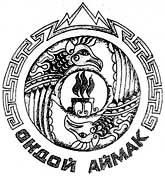 Россия Федерациязы Алтай РеспубликаМуниципал тозолмо    «Ондой аймак»Аймактын администрациязы